SRIJEDA, 13.5.2020.POMOĆU TABLICE BROJEVA (BROJEVNE CRTE) ZBROJI I ODUZMI: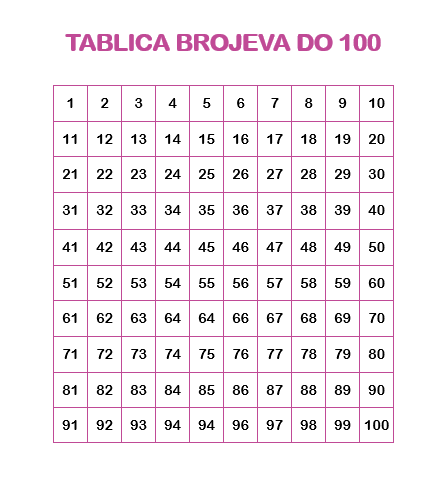 78 + 4 =65 + 5 =79 – 10 =33 + 8 =40 – 5 = 58 + 4 =86 – 7 =32 + 9 =73 – 8 =